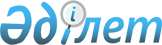 О внесении изменений в постановление Правительства Республики Казахстан от 29 декабря 2001 года N 1758Постановление Правительства Республики Казахстан от 10 мая 2005 года N 443

      Правительство Республики Казахстан  ПОСТАНОВЛЯЕТ: 

      1. Внести в  постановление  Правительства Республики Казахстан от 29 декабря 2001 года N 1758 "О Программе реабилитации инвалидов на 2002-2005 годы" (САПП Республики Казахстан, 2001 г., N 49-50, ст. 592) следующие изменения: 

      в Программе реабилитации инвалидов на 2002-2005 годы, утвержденной указанным постановлением: 

      1) в разделе 1 "Паспорт Программы реабилитации инвалидов на 2002-2005 годы": 

      в строке "Источники и объемы финансирования" в абзаце втором:  

      слова "5,26 млрд. тенге" заменить словами "6,1 млрд. тенге";  

      слова "2,8 млрд. тенге" заменить словами "2,0 млрд. тенге";  

      слова "2,46 млрд. тенге" заменить словами "4,1 млрд. тенге"; 

      2) в разделе 6 "Финансовое обеспечение реализации Программы": 

      в абзаце втором: 

      слова "5,26 млрд. тенге" заменить словами "6,1 млрд. тенге"; 

      слова "2,8 млрд. тенге" заменить словами "2,0 млрд.тенге"; 

      слова "2,46 млрд. тенге" заменить словами "4,1 млрд.тенге"; 

      в абзаце третьем: 

      слова "700 млн. тенге" заменить словами "500,0 млн.тенге"; 

      слова "944,7 млн. тенге" заменить словами "115,9 млн.тенге"; 

      в абзаце четвертом: 

      слова "379,0 млн. тенге" заменить словами "2087,1 млн. тенге"; 

      3) раздел 8 "План мероприятий по реализации Программы реабилитации инвалидов на 2002-2005 годы" изложить в редакции согласно приложению к настоящему постановлению. 

      2. Настоящее постановление вводится в действие со дня подписания.        Премьер-Министр 

      Республики Казахстан Приложение                

к постановлению Правительства      

Республики Казахстан          

от«10 мая 2005 года N№443       

                  8. План мероприятий по реализации 

     Программы реабилитации инвалидов на 2002-2005 годы 

             Итого затрат: 

      из местного бюджета - 4,1 млрд.тенге, в том числе: 2002 г. - 250,5 млн.тенге; 2003 г.- 898,0 млн.тенге; 2004 г. - 937,4 млн.тенге; 2005 г.- 2087,1 млн.тенге; 

      из Республиканского бюджета - 2,0 млрд. тенге, в том числе: 2002 г. - 355,0 млн.тенге; 2003 г. - 512,2 млн.тенге; 2004 г. - 984,4 млн.тенге; 2005 г. - 115,9 млн.тенге. 

      Всего затрат: 6,1 млрд.тенге, в том числе: 2002 г. - 605,5 млн.тенге; 2003 г. - 1410,2 млн.тенге; 2004 г. - 1921,8 млн.тенге; 2005 г. - 2203,0 млн.тенге. 
					© 2012. РГП на ПХВ «Институт законодательства и правовой информации Республики Казахстан» Министерства юстиции Республики Казахстан
				N 

п/ 

п Мероприятие Форма 

завер- 

шения Ответст- 

венные за 

исполне- 

ние 

(реали- 

зацию) Срок ис- 

полнения 

(реали- 

зации) Предпо- 

лагаемые 

расходы 

(тыс. 

тенге) Источник 

финанси- 

рования 1 2 3 4 5 6 7 Социальная реабилитация 
1 Разработать 

проект Закона 

Республики 

Казахстан "О 

социальной за- 

щите инвалидов 

в Республике 

Казахстан Проект 

Закона 

Респуб- 

лики 

Казах- 

стан МТСЗН IV 

квартал 

2003 г. Затрат 

не 

требует     - 2 Создать Советы 

по делам инва- 

лидов при мест- 

ных исполни- 

тельных органах Поста- 

новле- 

ние 

акимата Акимы 

облас- 

тей, 

городов 

Астаны, 

Алматы III 

квартал 

2003 г. Затрат  не требует     - 3 Осушествить оптимизацию 

структуры уп- 

равления про- 

тезно-ортопеди- 

ческих предпри- 

ятий путем их слияния с 

медицинскими 

стационарами и 

создания 

протезно- 

ортопедических центров Приказ 

МТСЗН МТСЗН I 

квартал 

2002 г. Затрат 

не 

требует    - 4 Совершенство- 

вать действую- 

щий порядок 

предоставления 

населению 

Республики 

Казахстан про- 

тезно-ортопе- 

дической помо- 

щи, предусмот- 

рев обеспечение 

протезами, из- 

готовляемыми посовременным технологиям Приказ 

МТСЗН МТСЗН II 

квартал 

2002 г. Затрат 

не 

требует     - 5 Принять допол- 

нительные меры 

по укреплению 

действующих в 

областях про- 

тезных мастер- 

ских Инфор- 

мацияв 

МТСЗН 

ежегод- 

но к 20 

января МТСЗН 

(протез- 

но-орто- 

педичес- 

кие 

центры), 

акимы 

облас- 

тей, 

городов 

Астаны, 

Алматы 2003- 

2005 гг. 2003 г.- 

1100,0 

2004 г.- 

112,0 Местный бюджет 6 Осуществлять протезирование 

и ортезирова- 

ние, обеспече- 

ние ортопеди- 

ческой обувью, ортопедическими 

аппаратами, 

корсетами и 

другими протез- 

но-ортопедичес- 

кими изделиями 

(далее - ПОИ), 

ремонт ПОИ, 

услуги, связан- 

ные с протези- 

рованием и ор- 

тезированием по 

современным 

технологиям Инфор- 

мация в 

МТСЗН 

ежегод- 

но к 20 

января МТСЗН 

(протез- 

но-орто- 

педичес- 

кие 

центры), 

акимы 

облас- 

тей, городов 

Астаны, 

Алматы 2002- 

2005 гг. 2002 г.- 

143232,0 Республи- 

канский 

бюджет 6 Осуществлять протезирование 

и ортезирова- 

ние, обеспече- 

ние ортопеди- 

ческой обувью, ортопедическими 

аппаратами, 

корсетами и 

другими протез- 

но-ортопедичес- 

кими изделиями 

(далее - ПОИ), 

ремонт ПОИ, 

услуги, связан- 

ные с протези- 

рованием и ор- 

тезированием по 

современным 

технологиям Инфор- 

мация в 

МТСЗН 

ежегод- 

но к 20 

января МТСЗН 

(протез- 

но-орто- 

педичес- 

кие 

центры), 

акимы 

облас- 

тей, городов 

Астаны, 

Алматы 2002- 

2005 гг. 2003 г.- 

297491,0 Республи- 

канский 

бюджет 6 Осуществлять протезирование 

и ортезирова- 

ние, обеспече- 

ние ортопеди- 

ческой обувью, ортопедическими 

аппаратами, 

корсетами и 

другими протез- 

но-ортопедичес- 

кими изделиями 

(далее - ПОИ), 

ремонт ПОИ, 

услуги, связан- 

ные с протези- 

рованием и ор- 

тезированием по 

современным 

технологиям Инфор- 

мация в 

МТСЗН 

ежегод- 

но к 20 

января МТСЗН 

(протез- 

но-орто- 

педичес- 

кие 

центры), 

акимы 

облас- 

тей, городов 

Астаны, 

Алматы 2002- 

2005 гг. 2004 г.- 

436260,9 Республи- 

канский 

бюджет 6 Осуществлять протезирование 

и ортезирова- 

ние, обеспече- 

ние ортопеди- 

ческой обувью, ортопедическими 

аппаратами, 

корсетами и 

другими протез- 

но-ортопедичес- 

кими изделиями 

(далее - ПОИ), 

ремонт ПОИ, 

услуги, связан- 

ные с протези- 

рованием и ор- 

тезированием по 

современным 

технологиям Инфор- 

мация в 

МТСЗН 

ежегод- 

но к 20 

января МТСЗН 

(протез- 

но-орто- 

педичес- 

кие 

центры), 

акимы 

облас- 

тей, городов 

Астаны, 

Алматы 2002- 

2005 гг. 2005 г.- 

444989,0 Местный 

бюджет 7 Обеспечить ин- 

валидов техни- 

ческими средст- 

вами, кресло- 

колясками раз- 

личных модифи- 

каций Инфор- 

мация в 

МТСЗН 

ежегод- 

но к 20 

января Акимы 

облас- 

тей, 

городов 

Астаны, 

Алматы IV квартал 

2002 г., 

2003 г., 

2004 г., 

2005 г. 2002 г.- 

60105,0 

2003 г.- 

58794,0 

2004 г.- 

68544,5 

2005 г.- 

88880,8 Местный 

бюджет 8 Обеспечить ин- 

валидов по слуху сурдо- 

техникой Инфор- 

мация в 

МТСЗН 

ежегод- 

но к 20 

января МТСЗН 

(Рес- 

публи- 

канский 

центр 

коррек- 

ции 

слуха), 

акимы 

облас- 

тей, городов 

Астаны, 

Алматы IV 

квартал 

2002 г., 

2003 г., 

2004 г., 

2005 г. 2002 г.- 

91941,0 Республи- 

канский 

бюджет 8 Обеспечить ин- 

валидов по слуху сурдо- 

техникой Инфор- 

мация в 

МТСЗН 

ежегод- 

но к 20 

января МТСЗН 

(Рес- 

публи- 

канский 

центр 

коррек- 

ции 

слуха), 

акимы 

облас- 

тей, городов 

Астаны, 

Алматы IV 

квартал 

2002 г., 

2003 г., 

2004 г., 

2005 г. 2003 г.- 

92588,0 Республи- 

канский 

бюджет 8 Обеспечить ин- 

валидов по слуху сурдо- 

техникой Инфор- 

мация в 

МТСЗН 

ежегод- 

но к 20 

января МТСЗН 

(Рес- 

публи- 

канский 

центр 

коррек- 

ции 

слуха), 

акимы 

облас- 

тей, городов 

Астаны, 

Алматы IV 

квартал 

2002 г., 

2003 г., 

2004 г., 

2005 г. 2004 г.- 

235672,0 Республи- 

канский 

бюджет 8 Обеспечить ин- 

валидов по слуху сурдо- 

техникой Инфор- 

мация в 

МТСЗН 

ежегод- 

но к 20 

января МТСЗН 

(Рес- 

публи- 

канский 

центр 

коррек- 

ции 

слуха), 

акимы 

облас- 

тей, городов 

Астаны, 

Алматы IV 

квартал 

2002 г., 

2003 г., 

2004 г., 

2005 г. 2005 г.- 

221426,0 Местный 

бюджет 9 Обеспечить ин- 

валидов по 

зрению тифло- 

техникой и 

средствами 

коммуникацион- 

ной поддержки Инфор- 

мация в 

МТСЗН 

еже- 

годно 

к 20 

января МТСЗН, 

акимы 

облас- 

тей, городов 

Астаны, 

Алматы IV 

квартал 

2002 г., 

2003 г., 

2004 г., 

2005 г. 2002 г.- 

65046,0 Республи- 

канский 

бюджет 9 Обеспечить ин- 

валидов по 

зрению тифло- 

техникой и 

средствами 

коммуникацион- 

ной поддержки Инфор- 

мация в 

МТСЗН 

еже- 

годно 

к 20 

января МТСЗН, 

акимы 

облас- 

тей, городов 

Астаны, 

Алматы IV 

квартал 

2002 г., 

2003 г., 

2004 г., 

2005 г. 2003 г.- 

65046,0 Республи- 

канский 

бюджет 9 Обеспечить ин- 

валидов по 

зрению тифло- 

техникой и 

средствами 

коммуникацион- 

ной поддержки Инфор- 

мация в 

МТСЗН 

еже- 

годно 

к 20 

января МТСЗН, 

акимы 

облас- 

тей, городов 

Астаны, 

Алматы IV 

квартал 

2002 г., 

2003 г., 

2004 г., 

2005 г. 2004 г.- 

36000,0 Республи- 

канский 

бюджет 9 Обеспечить ин- 

валидов по 

зрению тифло- 

техникой и 

средствами 

коммуникацион- 

ной поддержки Инфор- 

мация в 

МТСЗН 

еже- 

годно 

к 20 

января МТСЗН, 

акимы 

облас- 

тей, городов 

Астаны, 

Алматы IV 

квартал 

2002 г., 

2003 г., 

2004 г., 

2005 г. 2005 г.- 

67620,0 Местный 

бюджет 10 Обеспечить сур- 

дотехникой 

детей-инвали- 

дов, обучающих- 

ся в специали- 

зированных организациях  

образования Инфор- 

мация в 

МТСЗН 

к 20 

июля и 20 января Акимы 

облас- 

тей, городов 

Астаны, 

Алматы 

МОН 2004 г. 2004 г.- 

73600,0 Республи- 

канский 

бюджет 11 Обеспечить тиф- 

лотехникой 

детей-инвали- 

дов, обучающих- 

ся в специали- 

зированных ор- 

ганизациях образования Инфор- 

мация в 

МТСЗН 

к 20 

июля и 20 января Акимы 

облас- 

тей, городов 

Астаны, 

Алматы 

МОН 2004 г. 2004 г.- 

38565,0 Республи- 

канский 

бюджет 12 Организовать на 

предприятиях  

республики внедрение им- 

портозамещающих технологий по производству комплектующих узлов и деталей 

к протезам 

верхних и ниж- 

них конечнос- 

тей, отвечающих 

современным требованиям Инфор- 

мация в 

МТСЗН 

ежегод- 

но к 20 

января, 

начиная с 2003 г. МТСЗН 

(протез- 

но-орто- 

педичес- 

кие 

центры), 

МИТ 2002- 

2005 гг. Кредитные 

ресурсы 

Эским- 

банка 13 Создать доступ 

инвалидам к жи- 

лым, обществен- 

ным и производ- 

ственным здани- 

ям, объектам  

социальной ин- 

фраструктуры, обеспечив сооружение  

подъездных  

путей, панду- 

сов, устройств для инвалид- 

ных колясок Инфор- 

мация в 

МТСЗН 

ежегод- 

но к 20 

июля и 20 

января Акимы 

облас- 

тей, 

городов 

Астаны, 

Алматы, 

руково- 

дители предпри- 

ятий, ор- 

ганиза- 

ций, не- 

зависимо от форм 

собст- 

венности 2002- 

2005 гг. 2002 г.- 

900,0 

2003 г.- 

69284,0 

2004 г.- 

1701,0 

2005 г.- 

17000,0 Местный 

бюджет 14 Обеспечить из- 

готовление и 

установку спе- 

циальных свето- 

форов с син- 

хронными звуко- 

выми сигналами,дорожных знакови указателей в 

местах располо- 

жения учрежде- 

ний, ориенти- 

рованных на 

обслуживание 

инвалидов, а 

также в наибо- 

лее людных 

местах, где 

могут находить- 

ся инвалиды Инфор- 

мация в 

МТСЗН 

ежегод- 

но к 20 

июля 

и 20 

января Акимы 

облас- 

тей, городов 

Астаны, 

Алматы 2002- 

2005 гг. 2002 г.- 

1673,2 

2003 г.- 

71555,0 

2004 г.- 

11567,4 

2005 г.- 

13921,0 Местный 

бюджет 15 Построить в 

каждом област- 

ном центре пе- 

шеходные пере- 

ходы, обустро- 

енные звуковыми 

устройствами Инфор- 

мация в 

МТСЗН 

ежегод- 

но к 20 

июля и 20 

января Акимы 

облас- 

тей, городов 

Астаны, 

Алматы 2003- 

2005 гг. 2003 г.- 

6137,0 

2004 г.- 

1073,0 

2005 г.- 

2233,0 Местный 

бюджет 16 Внести измене- 

ния в действу- 

ющие строите- 

льные нормы и 

правила (далее - СНиП), раз- 

работать и ут- 

вердить новые 

СНиП, техни- 

ческие условия 

(ТУ) и другие 

нормативно- 

технические 

документы, 

предусматрива- 

ющие доступ- 

ность для ин- 

валидов транс- 

порта и соот- 

ветствующей 

транспортной 

инфраструкту- 

ры, зданий, сооружений,  

бытовых приборов и техники, рабо- 

чих мест на 

предприятиях Приказ Комите- 

та по 

делам 

строи- 

тельст- 

ва МИТ 

(Комитет 

по делам 

строи- 

тельст- 

ва) III 

квартал 

2002 г. Затрат 

не 

требует      - 17 При размещении 

государственных заказов на 

разработку 

проектов, а 

также строи- 

тельство зда- 

ний, сооруже- 

ний, дорог, 

объектов тран- 

спорта, связи, 

предоставлении 

транспортных и иных видов 

услуг одним из 

требований в конкурсной до- 

кументации ус- 

танавливать 

необходимость 

обеспечения 

беспрепятст- 

венного досту- 

па инвалидов к социальной 

инфраструктуре Инфор- 

мация в 

МТСЗН 

ежегод- 

но к 20 

июля 

и 20 

января Акимы 

облас- 

тей, 

городов 

Астаны, 

Алматы 2002- 

2005 гг. За счет 

средств 

субъек- 

тов предпри- 

нимате- 

льской 

деятель- 

ности   - 18 Организовать 

на государст- 

венном телеви- 

зионном кана- 

ле сурдо-пере- 

вод информа- 

ционных прог- 

рамм Инфор- 

мация в 

МТСЗН 

ежегод- 

но к 20 

июля 

и 20 

января МКИС 2003 г. 

2005 г. 2003 г.- 

1725,0 

2005 г.- 

60855,0 Республи- 

канский 

бюджет 19 На базе Рес- 

публиканского 

пансионата 

"Ардагер" обеспечить 

санаторно-ку- 

рортное лече- 

ние и реабили- 

тацию инвали- 

дов и ветера- 

нов.  

Обеспечить  

санаторно- 

курортное 

лечение и реа- 

билитацию ин- 

валидов и ве- 

теранов в Щу- 

чинско-Боров- 

ской курортной 

зоне Инфор- 

мация в 

МТСЗН 

еже- 

годно 

к 20 

января Акимы 

облас- 

тей, 

городов 

Астаны, 

Алматы 2002- 

2005 гг. 2002 г.- 

49790,0 Республи- 

канский 

бюджет 19 На базе Рес- 

публиканского 

пансионата 

"Ардагер" обеспечить 

санаторно-ку- 

рортное лече- 

ние и реабили- 

тацию инвали- 

дов и ветера- 

нов.  

Обеспечить  

санаторно- 

курортное 

лечение и реа- 

билитацию ин- 

валидов и ве- 

теранов в Щу- 

чинско-Боров- 

ской курортной 

зоне Инфор- 

мация в 

МТСЗН 

еже- 

годно 

к 20 

января Акимы 

облас- 

тей, 

городов 

Астаны, 

Алматы 2002- 

2005 гг. 2003г. - 

51590,0 Республи- 

канский 

бюджет 19 На базе Рес- 

публиканского 

пансионата 

"Ардагер" обеспечить 

санаторно-ку- 

рортное лече- 

ние и реабили- 

тацию инвали- 

дов и ветера- 

нов.  

Обеспечить  

санаторно- 

курортное 

лечение и реа- 

билитацию ин- 

валидов и ве- 

теранов в Щу- 

чинско-Боров- 

ской курортной 

зоне Инфор- 

мация в 

МТСЗН 

еже- 

годно 

к 20 

января Акимы 

облас- 

тей, 

городов 

Астаны, 

Алматы 2002- 

2005 гг. 2004 г.- 

70862,0 Республи- 

канский 

бюджет 19 На базе Рес- 

публиканского 

пансионата 

"Ардагер" обеспечить 

санаторно-ку- 

рортное лече- 

ние и реабили- 

тацию инвали- 

дов и ветера- 

нов.  

Обеспечить  

санаторно- 

курортное 

лечение и реа- 

билитацию ин- 

валидов и ве- 

теранов в Щу- 

чинско-Боров- 

ской курортной 

зоне Инфор- 

мация в 

МТСЗН 

еже- 

годно 

к 20 

января Акимы 

облас- 

тей, 

городов 

Астаны, 

Алматы 2002- 

2005 гг. 2005 г.- 

125425,0 Местный 

бюджет 20 В рамках госу- 

дарственного заказа разра- 

ботка и внедре- 

ние централизо- 

ванного банка данных лиц, имеющих инва- 

лидность (ЦБДИ) Инфор- 

мация в 

Прави- 

тельст- 

во к 25 

февраля 2005 г. МТСЗН IV 

квартал 

2002 г. 

2004 г. 2004 г.- 

75846,0 Республи- 

канский 

бюджет 21 Развивать со- 

трудничество с 

Организацией 

Объединенных 

наций, Между- 

народной орга- 

низацией труда, 

Всемирной 

организацией 

здравоохране- 

ния, ЮНЕСКО, 

ЮНИСЕФ, непра- 

вительствен- 

ными органи- 

зациями по 

вопросам  

реабилитации  

инвалидов, 

оказания  под- 

держки проекта 

и мерам, свя- 

занным с реа- 

билитацией ин- 

валидов Инфор- 

мация 

в 

МТСЗН 

еже- 

годно 

к 20 

января МИД, 

МТСЗН, 

МЗ, 

МОН 2002- 

2005 гг. Затрат 

не 

требует     - 22 В целях приоб- 

щения инвали- 

дов, в том  

числе детей- 

инвалидов, к 

активному об- 

разу жизни 

проводить об- 

ластные, рес- 

публиканские 

конкурсы ху- 

дожественной 

самодеятель- 

ности, рисун- 

ков, поделок и других видов 

творчества Инфор- 

мация в 

МТСЗН 

еже- 

годно 

к 20 

июля 

и 20 

января МТСЗН, 

МОН, 

акимы 

облас- 

тей, 

городов 

Астаны, 

Алматы 2002 - 

2005 гг. 2002 г.- 

400,0 

2003 г.- 

2344,3 

2004 г.- 

1405,2 

2005 г.- 

5888,0 Местный 

бюджет 23 Проводить выс- 

тавки-распро- 

дажи творчес- 

ких работ ин- 

валидов, про- 

дукции, выпус- 

каемой инвали- 

дными органи- 

зациями Инфор- 

мация 

в 

МТСЗН 

еже- 

годно 

к 20 

июля 

и 20 

января Акимы 

облас- 

тей, городов 

Астаны, 

Алматы 2002- 

2005 гг. Затрат 

не 

требует     - 24 Обеспечить проведение рес- 

публиканского и региональных телемарафонов, 

средства от 

проведения 

которых направ- 

лять на оказа- 

ние адресной помощи 

инвалидам Инфор- 

мация в 

МТСЗН 

еже- 

годно 

к 20 

января Акимы 

облас- 

тей, 

городов 

Астаны, 

Алматы, 

МКИС 2003 г. 2003 г.- 

3568,4 Местный 

бюджет 25 Привлекать са- 

модеятельные 

художественные коллективы для 

организации 

досуга инвали- 

дов и преста- 

релых в домах- 

интернатах Инфор- 

мация в 

МТСЗН 

еже- 

годно 

к 20 

января 

и 20 

июля Акимы 

облас- 

тей, городов 

Астаны, 

Алматы 2003- 

2005 гг. 2003 г.- 

50,0 

2004 г.- 

1342,0 

2005 г.- 

1100,0 Местный 

бюджет 26 Проводить 

спортивные со- 

ревнования 

среди детей  

инвалидов, 

проживающих в 

домах-интерна- 

тах Инфор- 

мация в 

МТСЗН 

еже- 

годно 

к 20 

июля 

и 20 

января Акимы 

облас- 

тей, 

городов 

Астаны, 

Алматы 2002- 

2005 гг. Затрат 

не 

требует     - 27 Для проведения 

соревнований 

среди инвали- 

дов приобрести спортивные ко- 

ляски, форму 

и специальное 

оборудование 

для зимних ви- 

дов спорта Инфор- 

мация 

в 

МТСЗН 

еже- 

годно 

к 20 

января Акимы 

облас- 

тей, 

городов 

Астаны, 

Алматы 2002- 

2005 гг. 2002 г.- 

500,0 

2003 г.- 

1750,0 

2004 г.- 

7850,0 

2005 г.- 

11137,5 Местный 

бюджет 28 Проводить рай- 

онные, город- 

ские, областные 

соревнования по спорту среди инвали- 

дов всех кате- 

горий Инфор- 

мация в 

МТСЗН 

еже- 

годно 

к 20 

января Акимы 

облас- 

тей, 

городов 

Астаны, 

Алматы 2002- 

2005 гг. 2002 г.- 

4250,0 

2003 г.- 

2920,0 

2004 г.- 

11852,4 

2005 г.- 

18399,0 Местный 

бюджет 29 Провести Рес- 

публиканскую 

спартакиаду 

среди инвали- 

дов Инфор- 

мация в 

МТСЗН 

еже- 

годно 

к 20 

января МКИС, 

МТСЗН, 

акимы 

облас- 

тей, городов 

Астаны, 

Алматы III 

квартал 

2002 г. 2002 г.- 

5000,0 Республи- 

канский 

бюджет 30 Провести Пара- 

олимпийские 

игры 

Республики 

Казахстан Инфор- 

мация в 

МТСЗН 

к 20 

декабря 

2005 г. МКИС, 

МТСЗН, 

акимы 

облас- 

тей, городов 

Астаны, 

Алматы III 

квартал 

2005 г. 2005 г.- 

5000,0 Республи- 

канский 

бюджет  

 

 30 Провести Пара- 

олимпийские 

игры 

Республики 

Казахстан Инфор- 

мация в 

МТСЗН 

к 20 

декабря 

2005 г. МКИС, 

МТСЗН, 

акимы 

облас- 

тей, городов 

Астаны, 

Алматы III 

квартал 

2005 г. 2005 г.- 

2934,0 Местный 

бюджет 31 Обеспечить 

участие спорт- 

сменов-инвали- 

дов в Пара- 

олимпийских 

играх, спор- 

тивных фести- 

валях, празд- 

никах и других 

международных 

и республикан- 

ских спортив- 

ных соревнова- 

ниях, Специа- 

льных Олимпий- 

ских играх Инфор- 

мация в 

МТСЗН 

еже- 

годно 

к 20 

января МКИС, 

акимы 

облас- 

тей, городов 

Астаны, 

Алматы 2002- 

2005 гг. 2002 г.- 

6420,0 

2003 г.- 

7094,0 

2004 г.- 

20434,6 

2005 г.- 

26711,0 Местный 

бюджет 32 Разработать 

методические 

рекомендации 

для реабилита- 

ции инвалидов 

средствами фи- 

зической куль- 

туры и спорта Инфор- 

мация в 

МТСЗН 

к 20 

января 

2004 г. МКИС, 

акимы 

облас- 

тей, городов 

Астаны, 

Алматы 2003 г. Затрат 

не 

требует     -                   Профессиональная реабилитация                   Профессиональная реабилитация                   Профессиональная реабилитация                   Профессиональная реабилитация                   Профессиональная реабилитация                   Профессиональная реабилитация                   Профессиональная реабилитация 33 Обеспечить 

профессиональ- 

ную ориентацию 

инвалидов в 

соответствии с 

индивидуальнойпрограммой ре- 

абилитации Инфор- 

мация в 

МТСЗН 

ежегодно 

к 20 

января Акимы 

облас- 

тей, городов 

Астаны, 

Алматы, 

МОН, 

МТСЗН IV 

квартал 

2002- 

2005 гг. 2002 г.- 

24222,0 

2003 г.- 

7269,1 

2004 г.- 

13760,4 

2005 г.- 

10998,8 Местный 

бюджет 34 Принять меры 

по развитию 

сети специаль- 

ных  организа- 

ций образова- 

ния для детей 

с ограниченными возможностями: Инфор- 

мация в 

МТСЗН 

ежегодно 

к 20 

июля 

и 20 

января Акимы 

облас- 

тей, 

городов 

Астаны, 

Алматы, 

МОН 2002- 

2005 гг. 34 психолого-ме- 

дико-педагоги- 

ческие кон- 

сультации на 

60 тысяч дет- 

ского населе- 

ния;  Инфор- 

мация в 

МТСЗН 

ежегодно 

к 20 

июля 

и 20 

января МТСЗН 2002- 

2005 гг. 2002 г.- 

52454,0 

2003 г.- 

88674,0 

2004 г.- 

98084,0 

2005 г.- 

102988,0 Местный 

бюджет 34 реабилитацион- 

ные центры в городах рес- 

публиканского и областного значения;  Инфор- 

мация в 

МТСЗН 

ежегодно 

к 20 

июля 

и 20 

января МТСЗН 2002- 

2005 гг. 2002 г.- 

27450,0 

2003 г.- 

70556,0 

2004 г.- 

72545.0 

2005 г.- 

76172,0 Местный 

бюджет 34 кабинеты  

психолого- 

педагогической 

коррекции в районных 

центрах;  Инфор- 

мация в 

МТСЗН 

ежегодно 

к 20 

июля 

и 20 

января МТСЗН 2002- 

2005 гг. 2003 г.- 

99042,0 

2004 г.- 

105958,0 

2005 г.- 

111258,0 Местный 

бюджет 34 отделения социальной помощи на дому Инфор- 

мация в 

МТСЗН 

ежегодно 

к 20 

июля 

и 20 

января МТСЗН 2002- 

2005 гг. 2003 г.- 

242129,0 

2004 г.- 

201086,0 

2005 г.- 

221758,0 Местный 

бюджет 35 Содействовать 

занятости инва- 

лидов путем 

создания допол- 

нительных рабо- 

чих мест через развитие инди- 

видуального  

предпринима- 

тельства, малого и сред- 

него бизнеса, 

профессиональ- 

ной подготовки и переподготов- 

ки кадров, еже- 

годного опреде- 

ления социаль- 

ных мер по за- 

щите инвалидов Инфор- 

мация в 

МТСЗН 

ежегод- 

но к 20 

января, 

начиная 

с 

2003 г. Акимы 

облас- 

тей, 

городов 

Астаны, 

Алматы 2002- 

2005 гг. 2002 г.- 

1257,0 

2003 г.- 

1317,0 

2004 г.- 

7754,2 

2005 г.- 

17535,5 Местный 

бюджет, 

средства 

работода- 

телей Медицинская реабилитация 
36 Организовать 

раннее выявле- 

ние детей груп- 

пы "риска"»в родовспомога- 

тельных и амбу- 

латорно-полик- 

линических 

организациях и направление 

выявленных 

детей группы "риска"»и с ограниченными 

возможностями 

в психолого- 

медико-педаго- 

гические кон- 

сультации Инфор- 

мация в 

МТСЗН 

ежегод- 

но к 20 

января 

и 20 

июля, 

начиная с 

2003 г. МЗ, 

МОН IV 

квартал 

2002 г., 

2003 г.. 

2004 г., 

2005 г. Затрат 

не 

требует     - 37 Осуществить 

ремонтно-вос- 

становительные 

работы с ре- 

конструкцией 

водогрязеле- 

чебницы на ба- 

зе Республи- 

канского кли- 

нического гос- 

питаля для ин- 

валидов Вели- 

кой Отечест- 

венной войны Инфор- 

мация в 

МТСЗН 

к 20 

июля 

2005 г. МЗ 2004 г. 2004 г.- 

17500,0 Республи- 

канский 

бюджет 38 Развивать сеть 

медицинских 

структур и ор- 

ганизаций реа- 

билитации де- 

тей-инвалидов: 38 восстановить в 

детских боль- 

ницах Мангис- 

тауской, Кы- 

зылординской, 

Алматинской, 

Атырауской об- 

ластей невро- 

логические от- 

деления на 

30-40 коек; Инфор- 

мация в 

МТСЗН 

к 20 

января 

2004 г. Акимы 

областей 2003г., 

2004 г. 2003 г.- 

6000,0 

2004 г.- 

31000,0 Местный 

бюджет 38 организовать 

10 реабилита- 

ционных цент- 

ров для детей 

с органическим 

поражением ЦНС 

в Актюбинской, 

Алматинской, 

Акмолинской, 

Атырауской, 

Восточно- 

Казахстанской, 

Западно-Казах- 

станской, 

Жамбылской, Карагандинс- 

кой, Костанай- 

ской, Кызылор- 

динской, Ман- 

гистауской, 

Северо-Казах- 

станской об- 

ластях, 

г. Алматы; Инфор- 

мация 

в 

МТСЗН 

к 20 

января 

2005 г. Акимы 

областей 2004г., 

2005 г. 2004 г.- 

144586,0 

2005 г.- 

232939,0 Местный бюджет 38 строительство 

спального кор- 

пуса Республи- 

канского детс- 

кого реабили- 

тационного 

центра "Балбу- 

лак"»на 125 

коек в городе 

Алматы Инфор- 

мация 

в 

МТСЗН 

к 20 

июля 

2005 г. МЗ 2005 г. 2005 г.- 

50000,0 Республи- 

канский 

бюджет 39 Проводить: 

выездные учеб- 

но-методические циклы по оценке нервно- 

психического  

развития детей, психосоматичес- 

кого состояния с грубой пато- 

логией нервной  

системы; 

обучение меди- 

цинских сестер 

организаций 

первичной ме- 

дико-санитарной 

помощи скринин- 

гу психо- 

физического 

развития детей 

раннего воз- 

раста Инфор- 

мация в 

МТСЗН 

еже- 

годно 

к 20 

июля 

и 20 

января МЗ 2003- 

2004 гг. 2003 г.- 

192,0 

2004 г.- 

108,7 Республи- 

канский 

бюджет 40 Обеспечить льготы по сана- 

торно-курорт- 

ному лечению 

инвалидов Решения 

масли- 

хатов и 

поста- 

новле- 

ния 

акимов Акимы 

облас- 

тей, 

городов 

Астаны, 

Алматы, 

МТСЗН, 

МЗ 2002- 

2005 гг. 2002 г.- 

70014,0 

2003 г.- 

161062,5 

2004 г.- 

126677,1 

2005 г.- 

215679,1 Местный бюджет Кадровое обеспечение 
41 Осуществлять 

повышение ква- 

лификации ра- 

ботников, зани- 

мающихся вопро- 

сами реабилита- 

ции инвалидов в 

системе со- 

циальной защиты населения, здравоохранения Инфор- 

мация в 

МТСЗН 

ежегод- 

но к 20 

января МТСЗН, 

МЗ 2003- 

2005 гг. За счет 

средств, 

выделяе- 

мых по 

подпро- 

грамме 

007 

"Повыше- 

ние ква- 

лифика- 

ции го- 

сударст- 

венных 

служа- 

щих", програм- 

мы 001 

"Обеспе- 

чение 

деятель- 

ности 

уполно- 

моченно- 

го орга- 

на в области 

труда, 

занятос- 

ти, со- 

циальной 

защиты и 

миграции 

населе- 

ния" и програм- 

мы 001 

"Обеспе- 

чение 

дея- 

тельнос- 

ти упол- 

номочен- 

ного ор- 

гана в 

области 

здраво- 

охране- 

ния" Республи- 

канский 

бюджет 42 Организовать 

переподготовку 

работников 

протезно-орто- 

педических 

предприятий Инфор- 

мация в 

МТСЗН 

ежегод- 

но к 20 

января МТСЗН 

(Цент- 

ральная 

экспери- 

менталь- 

ная ла- 

борато- 

рия 

протези- 

рования) 2003 г., 

2004 г., 

2005 г. За счет 

средств 

пред- 

приятй 43 Организовать 

переподготовку 

социальных ра- 

ботников отде- 

лений социаль- 

ной помощи на 

дому Инфор- 

мация в 

МТСЗН 

ежегодно к 20 

января, 

начиная с 2003г. МТСЗН, 

акимы 

облас- 

тей, городов 

Астаны, 

Алматы 2002 г., 

2003 г., 

2004 г., 

2005 г. 2002 г.- 

900,0 

2003 г.- 

900,0 

2004 г.- 

10110,0 

2005 г.- 

50187,8 Местный 

бюджет 44 Организовать 

проведение 

практической 

конференции 

по актуальным 

проблемам ме- 

дико-социальной экспертизы и  

реабилитации инвалидов Инфор- 

мация в 

МТСЗН к 20 

января 

2004 г. МТСЗН, 

МЗ IV 

квартал 

2003 г. Затрат 

не 

требует    - 